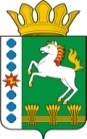 КОНТРОЛЬНО-СЧЕТНЫЙ ОРГАН ШАРЫПОВСКОГО РАЙОНАКрасноярского краяЗаключениена проект муниципальной программы «Защита населения от чрезвычайных ситуаций природного и техногенного характера, пожаров и происшествий на водных объектах и снижение рисков их возникновения на территории Шарыповского района»  на 2014-2016 годы04 октября 2013 год 								№ 5Настоящее экспертное заключение подготовлено Контрольно – счетным органом Шарыповского района на основании ст. 157 Бюджетного  кодекса Российской Федерации, ст. 9 Федерального закона от 07.02.2011 № 6-ФЗ «Об общих принципах организации и деятельности контрольно – счетных органов субъектов Российской Федерации и муниципальных образований», ст. 15 Решения Шарыповского районного Совета депутатов от 20.09.2012 № 31/289р «О внесении изменений и дополнений в Решение Шарыповского районного Совета депутатов от 21.06.2012 № 28/272р «О создании Контрольно – счетного органа Шарыповского района».Представленный на экспертизу проект муниципальной программы «Защита населения от чрезвычайных ситуаций природного и техногенного характера, пожаров и происшествий на водных объектах и снижение рисков их возникновения на территории Шарыповского района» на 2014-2016 годы (далее по тексту Программа) направлен в Контрольно – счетный орган Шарыповского района 03 октября 2013 года. Разработчиком данного проекта Программы является администрация Шарыповского района.Основанием для разработки муниципальной программы является постановление администрации Шарыповского района от 30.07.2013 № 540-п «Об утверждении Порядка принятия решений о разработке  муниципальных программ Шарыповского района, их формировании и реализации», распоряжение администрации Шарыповского района от 02.08.2013  № 258-р «Об утверждении перечня муниципальных программ Шарыповского района».Ответственным исполнителем муниципальной программы является администрация Шарыповского района.Целью муниципальной программы является обеспечение эффективной деятельности и управления в системе гражданской обороны, защиты населения и территорий от чрезвычайных ситуаций, обеспечения пожарной безопасности и безопасности людей на водных объектах.Задачи муниципальной программы:Минимизация социального, экономического и экологического ущерба, наносимого населению, экономике и природной среде от ведения и вследствие ведения военных действий, совершении террористических акций, чрезвычайных акций, чрезвычайных ситуаций природного и техногенного характера, пожаров и происшествий на водных объектах.Повышение безопасности населения района и снижение социально – экономического ущерба от чрезвычайных ситуаций и происшествий путем сокращения времени реагирования экстренных оперативных служб при обращениях населения по единому номеру «112».За 2010-2012 годы произошло общее сокращение количества ЧС с 18 до 12. Число пострадавших уменьшилось в 1,5 раза.Количество пожаров в период уменьшилось на 17% (с 185 до 153), количество погибших людей на пожарах уменьшилось на 29% (с 21 человека до 15 человек).В период с 2010 по 2012  годы произошло сокращение на 23% количества несчастных случаев на водных объектах, число погибших на водных объектах уменьшилось с 13 до 10 человек. Количество аварий с маломерными судами сократилось на 15%.Реализация мероприятий Программы позволит за три года:- снизить количество деструктивных событий (количество чрезвычайных ситуаций, пожаров, происшествий водных объектах) с 177 до 64 к 2016 году;- снизить количество погибших, травмированных и пострадавших при чрезвычайных ситуациях, пожарах, происшествиях на водных объектах с 42 до 8 человек к 2016 году;- увеличить количество населения, спасенного при чрезвычайных ситуациях, пожарах, происшествиях на водных объектах с 25 до 72 человек к 2016 году;- снизить количество зарегистрированных пожаров к 2016 году до 50;- снизить количество населения, погибшего при пожарах к 2016 году до 3;- увеличить количество населения, спасенного при пожарах  к 2016 году до 35 человек;- снизить количество населения, получившего травмы на пожарах к 2016 году до 3 человек;- снизить количество погибших на водных объектах к 2016 году до 1 человека;- увеличить количество спасенных в происшествиях на водных объектах к 2016 году до 30 человек;- снизить количество чрезвычайных ситуаций к 2016 году до 3;- снизить количество населения, пострадавшего при чрезвычайных ситуациях к 2016 году до 1 человека;Проект Программы составлен в соответствии с бюджетным законодательством и нормативно правовыми актами.На основании выше изложенного Контрольно – счетный орган предлагает администрации Шарыповского района принять проект Программы «Защита населения от чрезвычайных ситуаций природного и техногенного характера, пожаров и происшествий на водных объектах и снижение рисков их возникновения на территории Шарыповского района» на 2014-2016 годы.Председатель Контрольно – счетного органа						Г.В. СавчукАудитор 	Контрольно – счетного органа						И.В. Шмидт